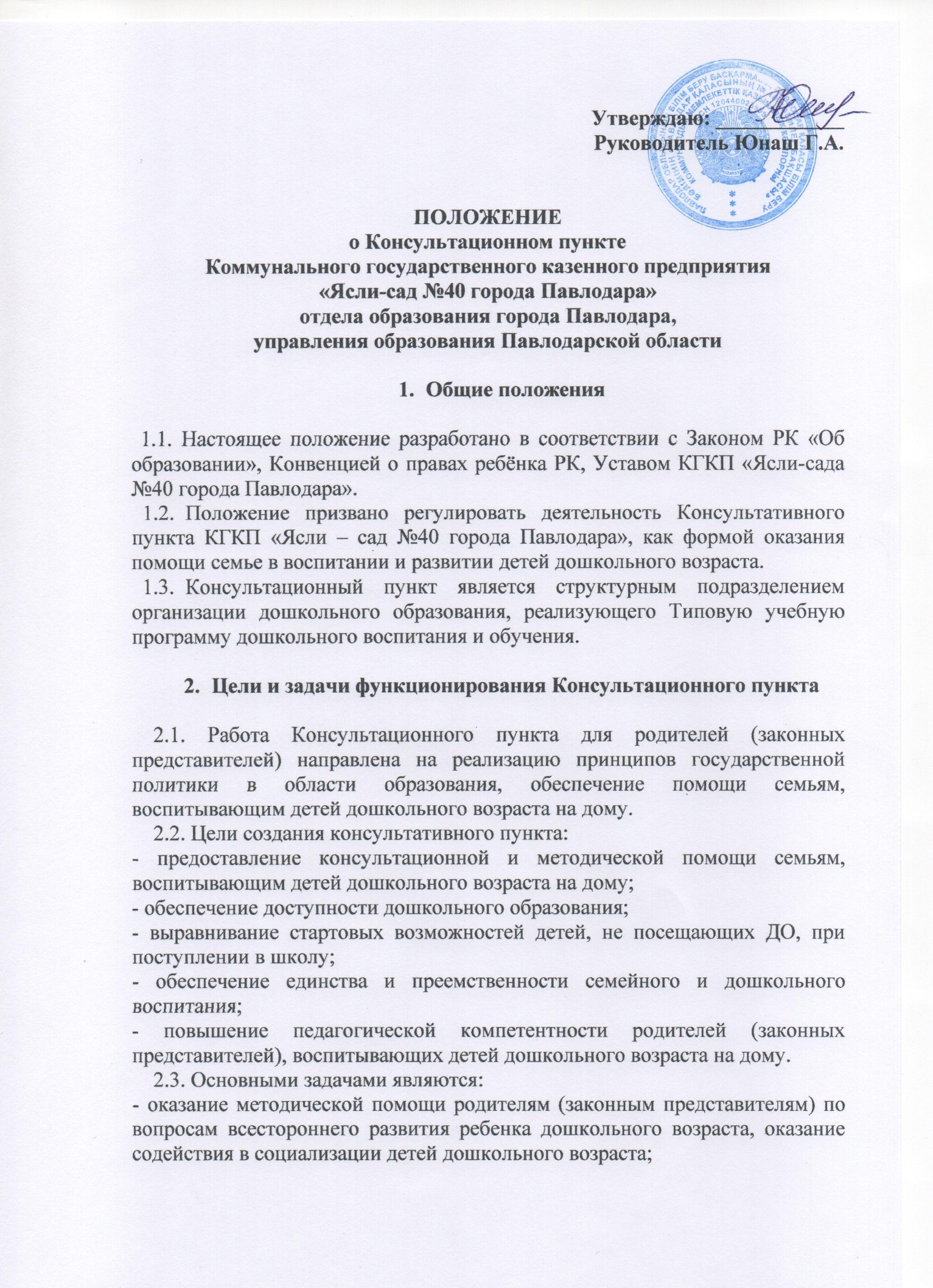 - проведение профилактики различных отклонений в физическом, психическом и социальном развитии детей дошкольного возраста; - оказание информационной поддержки родителям (законным представителям), воспитывающих детей дошкольного возраста на дому; - информирование родителей (законных представителей) об учреждениях системы образования, которые могут оказать квалифицированную помощь ребёнку в соответствии с его индивидуальными особенностями.     2.4. Принципы деятельности консультативного пункта:- личностно – ориентированный подход к работе с детьми и родителями (законными представителями);- сотрудничество субъектов социально – педагогического пространства;- открытость системы воспитания.Организация деятельности Консультационного пункта   3.1. Консультационный пункт КГКП «Ясли сада № 40 города Павлодара» расположен на базе КГКП «Ясли-сада №93 города Павлодара» (ул. Академика Бектурова, 73) открывается на основании приказа руководителя дошкольной организации.В рамках деятельности консультационного пункта осуществляется:- диагностическая помощь - психолого-педагогическое изучение ребенка, определение индивидуальных особенностей и склонностей личности ребенка, его потенциальных возможностей, а также выявление причин и механизмов нарушений в развитии, социальной адаптации, разработка рекомендаций по дальнейшему развитию и воспитанию ребенка; - консультативная помощь - психологическое, социальное, педагогическое консультирование, информирование родителей (законных представителей) о физиологических и психологических особенностях развития ребенка, основных направлениях воспитательных воздействий, преодолении кризисных ситуаций; - методическая помощь - просвещение родителей (законных представителей), информирование родителей о педагогических методах и приемах, направленных на предотвращение возникающих семейных проблем, формирование педагогической культуры родителей, формирование положительных взаимоотношений в семье; ознакомление с коррекционными и развивающими технологиями на основе индивидуальных особенностей развития ребенка, направленных на обучение родителей организации воспитательного процесса в условиях семьи.        3.3. Основными формами деятельности Консультационного пункта является предоставление необходимых индивидуальных и групповых консультаций по запросу родителей (законных представителей), организация заочного консультирования по письменному обращению, организация лекториев, теоретических и практических семинаров для родителей (законных представителей), предоставление консультаций и методических рекомендаций посредством размещения на сайте дошкольной организации, диагностические обследования дошкольников специалистами ясли-сада.       3.4. Консультационная работа с семьями строится на основе интеграции деятельности специалистов: руководителя, методиста, воспитателя, медицинского работника, психолога, логопеда и других специалистов.        3.5. Количество специалистов, привлеченных к работе в Консультационном пункте, определяется видом дошкольной организации, его кадровым составом.          3.6. Для фиксирования деятельности консультационного пункта необходимо ведение следующей документации: - журнал предварительной записи родителей; - расписание проведенных мероприятий и журнал учета обращений родителей (законных представителей);- план работы консультационного пункта; - расписание работы консультационного пункта, - анализ работы за год.      3.7. График работы консультационного пункта утверждается руководителем дошкольной организации.Управление и руководство Консультационным пунктом     4.1. Непосредственное руководство Консультационным пунктом осуществляется руководителем дошкольной организации.     4.2. Руководитель дошкольной организации определяет должностные (функциональные) обязанности каждого работника консультационного пункта. Права и обязанности участников педагогического процесса Консультационного пункта5.1. Участниками педагогического процесса, осуществляемого в Консультационном пункте, являются дети, родители (законные представители), педагоги дошкольной организации.     5.2. Педагоги Консультационного пункта обязаны: - активно распространять педагогические знания среди родителей; - осуществлять практическую помощь семье в воспитании детей; - вовлекать родителей в педагогическую деятельность консультационного пункта; - проводить диагностическую и коррекционную работу с детьми.     5.3. Педагоги Консультационного пункта имеют право: - разрабатывать программу занятий с детьми на основе индивидуально-ориентированного подхода; - использовать в работе необходимую методическую литературу и пособия; - составлять план работы консультационного пункта; - привлекать родителей к активному участию в работе с детьми; - выбирать программы и методические пособия для работы с детьми и их родителями.       5.4. Родители (законные представители) обязаны: - соблюдать режим работы консультационного пункта; - выполнять рекомендации педагогов консультационного пункта.       5.5. Родители (законных представителей) имеют право: - участвовать в работе консультационного пункта; - присутствовать на занятиях с детьми; - получать необходимую помощь в воспитании и развитии ребенка; - давать рекомендации, выступать с предложениями по работе консультационного пункта.6. Прочие условия    6.1. За получение консультативных услуг плата с родителей (законных представителей) не взимается. 6.2. Результативность работы консультативного пункта определяется отзывами родителей и наличием в ДО  методического материала.